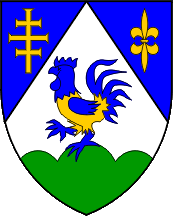 Poziv za predlaganje programa javnih potreba u kulturi Koprivničko-križevačke županije  za 2018. godinuUpute za prijavitelje
Datum objave: 21. veljače 2018.Rok za dostavu prijava: 31. ožujka 2018.Izrazi koji se koriste u ovim Uputama za prijavitelje, a imaju rodno značenje, koristese neutralno i odnose se jednako na muški i ženski rod.1. Poziv za predlaganje programa javnih potreba u kulturi Koprivničko-križevačke županije za 2018. godinu1.1. Opis problema čijem se rješenju želi doprinjeti ovim pozivomProgram javnih potreba u kulturi Koprivničko-križevačke županije obuhvaća djelatnosti u kulturi, aktivnosti, manifestacije i projekte u kulturi od interesa za Koprivničko-križevačku županiju. Programima od interesa za Koprivničko-križevačku županiju smatraju se oni koji promiču interkulturni dijalog, razvoj civilnog društva, promiču Koprivničko-križevačku županiju u zemlji i inozemstvu, usmjereni su na čuvanje običaja i kulturne baštine, stručno su utemeljeni i visoke razine kvalitete. Financiranje programa udruga za područje javnih potreba u kulturi provodit će se u skladu s Uredbom o kriterijima, mjerilima i postupcima financiranja i ugovaranja programa i projekata od interesa za opće dobro koje provode udruge.1.2. Ciljevi poziva i područja za dodjelu sredstava Osnovni cilj Poziva za predlaganje javnih potreba u kulturi Koprivničko-križevačke županije za 2018. godinu (u daljnjem tekstu Poziva) je osnaživanje nositelja djelatnosti u kulturi kao i  samostalnih umjetnika, fizičkih osoba, umjetničkih organizacija ,te organizacija civilnog društva za provođenje projekata i programa koji su od osobitog interesa za opće/javno dobro u Koprivničko-križevačkoj županiji.Specifični ciljevi ovog Poziva odnose se na:Osnaživanje kapaciteta nositelja djelatnosti u kulturi za provođenje projekata/programa koji doprinose kvaliteti života stanovnika Koprivničko-križevačke  županije i kulturnoj ponudi;Potpora inovativnim projektima/programima koji aktivno doprinose razvoju kulturnih djelatnosti u  lokalnoj zajednici.Projekti ili programi iz područja javnih potreba u kulturi razvrstavaju se u skladu s aktivnostima i ciljevima koji se projektom ili programom žele postići:Likovne umjetnostiMuzejsko-galerijska djelatnostGlazba, glazbeno-scenske i plesne umjetnostiDramske umjetnosti i kazališni amaterizamAudiovizualne djelatnostiKnjiga i nakladništvoKnjižnična djelatnostArhivska djelatnostUrbana kulture, kultura mladih i nove medijske kultureZaštita kulturne baštine  (arheološki i konzervatorsko-restauratorski radovi, obnova spomenika i sakralnih objekata i sl.)Znanstveni i stručni skupovi iz područja kultureProgrami očuvanja tradicijske kulture i običajaProgrami razvoja kulturno-umjetničkog amaterizma1.3 Planirani iznosi i ukupna vrijednost pozivaUkupna raspoloživa sredstva za financiranje projekata i programa javnih potreba u kulturi Koprivničko-križevačke županije osigurana su u proračunu Koprivničko-križevačke županije za 2018. godinu,  u iznosu od 1.208.000 kuna. Projekt ili program koji ostvari pravo na financijsku potporu temeljem postavljenih kriterija za ocjenjivanje kvalitete projekata i programa, može ostvariti potporu u iznosu od minimalno 1.000 kuna do maksimalno 230.000 kuna.Iznos potpore Koprivničko-križevačke županije za pojedini projekt/program određuje se u odnosu na ostvarene bodove u ocjeni kvalitete projektne/programske prijave (sukladno Kriterijima).2. Formalni uvjeti poziva2.1. Prihvatljivi prijavitelji: tko može podnijeti prijavu?Za dodjelu financijskih sredstava iz Županijskog proračuna mogu se natjecati:ustanove u kulturisamostalni umjetnici i druge fizičke osobe koje se bave aktivnostima u kulturiumjetničke organizacijetrgovačka društvaudruge kulturnog amaterizmaostale udruge koje su registrirane na području Koprivničko-križevačke županije ili provode projekte iz područja kulture u  Koprivničko-križevačkoj županijivjerske zajednicePrijavitelji moraju ispunjavati slijedeće uvjete:udruga mora biti upisana u Registar udruga, a druge pravne osobe u sudski ili drugi odgovarajući registar neprofitnih organizacija, kao udruge, zaklade, ustanove ili druge pravne osobe čija temeljna svrha nije stjecanje dobiti;udruga, ustanova i druga pravna osoba mora djelovati na području Županije i svoj program/projekt provoditi na području Županije, a iznimno iako ne djeluje na području Županije program/projekt provodi za svoje članove s područja Županije (ako ne postoji isti ili sličan program/projekt na području Županije);osnovno područje djelovanja i aktivnosti prijavitelja moraju biti kulturnog, umjetničkog, kreativnog ili sličnog karaktera, kojima prijavitelj promiče uvjerenja i ciljeve koji nisu u suprotnosti s Ustavom i zakonom, koje područje djelovanja mora biti utvrđeno statutom ili drugim odgovarajućim aktom prijavitelja;uredno ispunjenje obveza iz svih prethodno sklopljenih ugovora o financiranju iz Proračuna Županije (provedba programa/projekta, uredna dostava izvješća);da nemaju dugovanja prema Proračunu Županije;da nemaju dugovanja s osnove plaćanja doprinosa za mirovinsko i zdravstveno osiguranje i plaćanja poreza te drugih davanja prema državnom proračunu; da prijavitelj, odnosno  voditelj programa/projekta nije kažnjavan u kaznenom postupku Pravo prijave na Poziv nemaju:ogranci, podružnice i slični ustrojbeni oblici udruga ili druge organizacije  koje nemaju status pravne osobe; udruge i druge pravne osobe koje nisu upisane u odgovarajuće registre; udruge i druge pravne osobe  koje su nenamjenski trošile prethodno dodijeljena sredstva iz javnih izvora (nemaju pravo prijave sljedeće dvije godine, računajući od godine u kojoj su provodile projekt); udruge i druge pravne osobe koje su u stečaju; Prijavitelj može podnijeti maksimalno  3 prijave na jedno ili više područja Poziva. 2.2. Prednost pri financiranjuSukladno Kriterijima za ocjenjivanje pristiglih projekata i programa, najveći mogući broj bodova te time i prednost pri financiranju, mogu ostvariti programi: prijavitelja koji su do sada provodili projekte/programe u  suradnji sa Županijom, s utjecajem i ugledom u široj zajednici,koji imaju razvojni karakter,udruga/organizacija/ustanova koje u projektno/programsko partnerstvo uključuju više partnera, samostalni umjetnici koji su članovi strukovnih udruga utvrđenih Popisom umjetničkih strukovnih udruga objavljenim od strane Ministarstva kulture,koji imaju više izvora financiranja,koji se isključivo ne odnose na jednokratne manifestacije kao npr. konferencije, okrugle stolove, proslave obljetnica i sl.,koji promiču Koprivničko-križevačku županiju na državnoj i međunarodnoj razini.2.3. Prihvatljive aktivnosti koji će se financirati ovim pozivomPlanirano trajanje projekata/programa je do 31.12. 2018.Prihvatljive su aktivnosti:dramske, plesne i izvedbene umjetnostiglazba i glazbeno-scenske umjetnostikulturno-umjetnički amaterizam audio-vizualne umjetnosti i dizajninovativne umjetničke i kulturne prakseknjižnična djelatnostizdavanje knjiga, časopisa i elektroničkih izdanjaknjiževne i likovne manifestacije i programimuzejsko-galerijske djelatnostizaštita i očuvanje arheološke baštinezaštita i očuvanje kulturnih dobara (nepokretnih, pokretnih i nematerijalnih)međunarodna kulturna suradnjaopremanje, izgradnja i održavanje objekata ustanova u kulturiočuvanje tradicije i običaja.Popis projektnih aktivnosti nije konačan, već samo ilustrativan te će se odgovarajuće aktivnosti koje doprinose ostvarenju općih i specifičnih ciljeva Poziva, a koje nisu spomenute, također uzeti u obzir za financiranje.Pri provedbi projektnih aktivnosti prijavitelj mora osigurati poštovanje načela jednakih mogućnosti, ravnopravnosti spolova i nediskriminacije te razvijati aktivnosti u skladu s potrebama u zajednici.2.4. Koji projekti/programi ne mogu ostvariti financijsku potporu putem ovog poziva? Financijsku potporu ne mogu ostvariti:Projekti ili programi isključivo vjerskih ciljeva i aktivnosti;Projekti ili programi prijavitelja koji su na bilo koji način povezani s promidžbom političkih stranakaAktivnosti koje se odnose isključivo ili većinski na pojedinačno financiranje sudjelovanja na radionicama, seminarima, konferencijama i kongresimaAktivnosti koje se odnose isključivo na razvoj strategija, planove i druge slične dokumente    2.5.	Prihvatljivi troškovi koji će se financirati ovim pozivom Sredstvima ovog poziva mogu se financirati samo stvarni i prihvatljivi troškovi, nastali provođenjem projekta u vremenskom razdoblju naznačenom u ovim Uputama. Prilikom procjene projekta/programa, ocjenjivat će se potreba naznačenih troškova u odnosu na predviđene aktivnosti, kao i realnost visine navedenih troškova. Pod prihvatljivim troškovima podrazumijevaju se troškovi koji su neposredno povezani uz provedbu pojedinih aktivnosti predloženog projekta/programa.   2.6. Neprihvatljivi troškovi koji se neće financirati ovim pozivomU neprihvatljive troškove spadaju:ulaganja u kapital ili kreditna ulaganja, jamstveni fondovi;troškovi kamata na dug;kazne, financijske globe i troškovi sudskih sporova;doprinosi za dobrovoljna zdravstvena ili mirovinska osiguranja koja nisu obvezna prema nacionalnom zakonodavstvu;bankovne pristojbe za otvaranje i vođenje računa, naknade za financijske transfere i druge pristojbe u potpunosti financijske prirode;troškovi koji su već bili financirani iz javnih izvora odnosno troškovi koji se u razdoblju provedbe projekta financiraju iz drugih izvora;kupnja rabljene opreme, strojeva i namještaja;doprinosi u naravi: nefinancijski doprinosi (robe ili usluge) od trećih strana koji ne obuhvaćaju izdatke za Korisnika;troškovi koji nisu predviđeni Ugovorom;donacije u dobrotvorne svrhe;zajmovi drugim organizacijama ili pojedincima;drugi troškovi koji nisu u neposrednoj povezanosti sa sadržajem i ciljevima projekta.3. Kako se prijaviti?3.1. Prijavni obrasci i obvezni priloziPrijava se smatra potpunom ukoliko sadrži sve prijavne obrasce i obvezne priloge kako je zahtijevano u Pozivu na dostavu projektnih/programskih prijedloga i natječajnoj dokumentaciji:ispunjen, potpisan i ovjeren pečatom obrazac Opis programa/projekta;ispunjen, potpisan i ovjeren pečatom obrazac Proračun programa/projekta;ovjeren i potpisan obrazac Izjava o nepostojanju javnih dugovanjapotpisan i ovjeren obrazac Izjava o nepostojanju dvostrukog financiranja;potpisan obrazac  Životopis voditelja programa/projekta;ovjeren i potpisan obrazac  Izjava o partnerstvu (prilaže isključivo udruga/organizacija/ustanova koja provodi program u partnerstvu s drugom udrugom/organizacijom/ustanovom) ;ovjerena pečatom strukovne udruge i potpisana Potvrda o članstvu (prilaže isključivo samostalni umjetnik koji je član strukovne udruge prema Popisu umjetničkih strukovnih udruga objavljenom  od strane Ministarstva kulture)popis dostavljene dokumentacije ovjeren potpisom ovlaštene osobe i pečatom.Glavne točke i pitanja u obrascima NIJE DOZVOLJENO mijenjati, dodavati ili brisati.Dozvoljeno je dodavati jedino potrebne redove i mjesta za nadopunu sadržaja, tj. teksta koji se odnosi na objašnjavanje točaka i pitanja u obrascima.Nije potrebno dostaviti izvadak iz Registra udruga i Registra neprofitnih organizacija. Isti će se provjeravati direktno s internet stranice.3.1.1. Sadržaj opisnog obrasca Opisni obrazac projekta/programa dio je obvezne dokumentacije. Sadrži podatke o prijavitelju i sadržaju projekta/programa koji se predlaže za financiranje.Obrasci u kojima nedostaju podaci vezani uz sadržaj projekta neće biti uzeti u razmatranje.Obrazac je potrebno ispuniti na računalu. Rukom ispisani obrasci neće biti uzeti u razmatranje. Ukoliko opisni obrazac sadrži gore navedene nedostatke, prijava će se smatrati nevažećom. Nužno je da opisni obrazac projekta/programa bude vlastoručno potpisan od strane voditelja projekta/programa i osobe ovlaštene za zastupanje te pečatiran s jasno naznačenim datumom i mjestom potpisa obrasca.  3.1.2.	Sadržaj obrasca proračunaObrazac proračuna dio je obvezne dokumentacije i sadrži podatke o svim troškovima projekta / programa, kao i o bespovratnim sredstvima koja se traže od davatelja.Prijava u kojima nedostaje obrazac proračuna neće biti uzeta u razmatranje, kao ni prijava u kojoj obrazac proračuna nije u potpunosti ispunjen.Obrazac je potrebno ispuniti na računalu. Rukom ispisani obrasci neće biti uzeti u razmatranje.Nužno je da obrazac Proračuna projekta/programa bude vlastoručno potpisan od strane voditelja projekta/programa i osobe ovlaštene za zastupanje, te pečatiran s jasno naznačenim datumom i mjestom potpisa obrasca.  Svi promotivni materijali (uključujući publikacije, biltene, letke, majice i slično) koji su sufinancirani sredstvima Koprivničko-križevačke županije putem ovog poziva moraju sadržavati rečenicu: Projekt (ili program) sufinanciran sredstvima Koprivničko-križevačke županije.3.2. Kamo poslati prijavu? Obvezne obrasce i propisanu dokumentaciju potrebno je poslati poštom, putem dostavljača ili osobno (predaja u prijemnom uredu) u 1 primjerku.Prijava sadržava obvezne obrasce vlastoručno potpisane od strane voditelja projekta/programa i osobe ovlaštene za zastupanje, i ovjerene službenim pečatom. Na vanjskom dijelu omotnice potrebno je istaknuti naziv Poziva, zajedno s punim nazivom i adresom prijavitelja te napomenom - Ne otvarati.Prijave se šalju na sljedeću adresu:3.3. Rok za slanje prijaveRok za prijavu na poziv je 31. ožujka 2018. do 15,00 sati. Prijava je dostavljena u roku ako je na prijamnom žigu razvidno da je zaprimljena u pošti do kraja datuma koji je naznačen kao rok za prijavu na poziv (do 24:00 sata). U slučaju da je prijava dostavljena osobno u pisarnicu, prijavitelju će biti izdana potvrda o točnom vremenu prijama pošiljke (do 15.00 sati).Sve prijave poslane izvan roka neće biti uzete u razmatranje.3.4.  Pitanja vezana uz pozivSva pitanja vezana uz Poziv mogu se postaviti isključivo elektroničkim putem, slanjem upita na sljedeću adresu: kultura@kckzz.hr, i to najkasnije 15 dana prije isteka poziva. Svi odgovori biti će objavljeni na web stranici Koprivničko – križevačke županije.U svrhu osiguranja ravnopravnosti svih potencijalnih prijavitelja, davatelj sredstava ne može davati prethodna mišljenja o prihvatljivosti prijavitelja, partnera, aktivnosti ili troškova navedenih u prijavi.4. Procjena prijava i donošenje odluke o dodjeli sredstavaSve pristigle i zaprimljene prijave proći će kroz sljedeću proceduru:4.1. Pregled prijava u odnosu na propisane uvjete pozivaKoprivničko-križevačka županija ustrojava posebno tijelo za provjeru propisanih uvjeta Poziva . Povjerenstvo za ocjenu ispunjavanja formalnih uvjeta natječaja pristupit će postupku ocjene ispunjavanja propisanih uvjeta Poziva.U postupku provjere ispunjavanja formalnih uvjeta Poziva provjerava se:da li je prijava dostavljena na pravi poziv i u zadanome roku;da li prijava sadržava svu propisanu dokumentaciju;da li je prijavitelj prijavio više od tri projekta/programa;ukoliko je prijavitelj udruga ili druga neprofitna organizacija, da li je upisana u Registar neprofitnih organizacija (pri Ministarstvu financija);da li je zatraženi iznos sredstava unutar financijskih pragova postavljenih u pozivu;da li je lokacija provedbe projekta prihvatljiva;da li je prijavitelj prihvatljiv sukladno uputama za prijavitelje poziva ijesu li dostavljeni, potpisani i ovjereni svi obvezni obrasci. Ukoliko opisni obrazac ili obrazac proračuna ima manje tehničke nedostatke (ne vezane uz sadržaj projekta/programa), isti će se vratiti prijavitelju na dopunu. Prijavitelj je dužan u roku od 48 sati dostaviti ispravljeni opisni obrazac ili obrazac proračuna.Nakon provjere svih pristiglih i zaprimljenih prijava u odnosu na propisane uvjete Poziva, Povjerenstvo za ocjenu  ispunjavanja formalnih uvjeta natječaja  kojima se financiraju programi i projekti udruga Koprivničko-križevačke županije izrađuje popis svih prijavitelja koji su zadovoljili propisane uvjete, čije se prijave stoga upućuju na procjenu kvalitete, kao i popis svih prijavitelja koji nisu zadovoljili propisane uvjete poziva.Prijavitelji koji nisu zadovoljili propisane uvjete, o razlozima odbijanja njihove prijave bit će obaviješteni pisanim putem u roku od 8 dana od dana donošenja odluke koje prijave će biti upućene na stručno ocjenjivanje.Prijavitelji  koji nisu zadovoljili propisane uvjete mogu u roku 8 dana od dana primitka obavijesti podnijeti prigovor Povjerenstvu za prigovore koji će u roku od 8 dana od primitka prigovora odlučiti o istome. 4.2. Procjena prijava koje su zadovoljile formalne uvjete poziva Procjenu prijava koje su zadovoljile formalne uvjete Poziva provodit će Kulturno vijeće Koprivničko-križevačke županije prema obrascu za procjenu koji se nalazi u nastavku .Programi za koje se traži financijska potpora vrednuju se po sljedećim kriterijima:1. Kvaliteta i sadržajna inovativnost ponuđenog projekta2. Stručne reference prijavitelja i dosadašnje iskustvo u provođenju sličnih programa 3. Neposredna društvena korist za lokalnu zajednicu te doprinos razvoju civilnog društva;4. Organizacijski i ljudski kapaciteti za provedbu projekta5. Realan odnos troškova i očekivanih rezultata projekta6. Posebni kriterijiPrivremena lista odabranih projekata / programa za dodjelu sredstavaTemeljem provedene procjene prijava koje su zadovoljile propisane uvjete Poziva, Kulturno vijeće će sastaviti privremenu listu odabranih projekata / programa, prema bodovima koje su postigli u procesu procjene. Privremena lista sastoji se od prijava rangiranih prema broju bodova, čiji zatraženi iznos zajedno ne premašuje ukupni planirani iznos Poziva. Uz privremenu listu, temeljem bodova koje su ostvarili tijekom procjene, Kulturno vijeće će sastaviti i rezervnu listu odabranih projekata / programa za dodjelu sredstava.Maksimalan broj bodova koji može ostvariti prijava je 100. Prijave koje ostvare manje od 40 bodova nemaju pravo na financijsku potporu. Zaključak o dodjeli financijskih sredstava projektima/programima javnih potreba u kulturi Koprivničko-križevačke županije donosi Župan.4.3. Dostava dodatne dokumentacije i ugovaranje Kako bi se izbjegli dodatni nepotrebni troškovi prilikom prijave na poziv, davatelj financijskih sredstava tražit će dodatnu dokumentaciju isključivo od onih prijavitelja koji su, temeljem postupka procjene prijava, ušli na Privremenu listu odabranih projekata/programa za dodjelu sredstava. Dodatna dokumentaciju koja će po potrebi biti tražena:uvjerenje o nekažnjavanju prijavitelja, odnosno voditelja projekta/programa, ne starije od 6 mjeseci.Potvrda Porezne uprave o stanju javnog dugovanja za prijavitelja iz koje je vidljivo da prijavitelj  nema dug, a u slučaju da postoji javni dug, on mora biti podmiren prije samog potpisivanja Ugovora. Potvrda ne smije biti starija od 30 dana.Ukoliko prijavitelj ne dostavi traženu dodatnu dokumentaciju u traženom roku od 10 dana, njegova prijava će se odbaciti kao nevažeća.Ukoliko se provjerom dodatne dokumentacije ustanovi da neki od prijavitelja ne ispunjava tražene uvjete Poziva, njegova prijava neće se razmatrati za postupak ugovaranja.Rezervna lista odabranih projekata/programa za dodjelu sredstava aktivirat će se prema redosljedu ostvarenih bodova prilikom procjene ukoliko, nakon provjere dodatne dokumentacije i procesa revizije proračunskih obrazaca, ostane dovoljno sredstava za ugovaranje dodatnih projekata/programa. Prije konačnog potpisivanja ugovora s korisnikom sredstava, a temeljem procjene Kulturnog vijeća, davatelj može tražiti reviziju obrasca proračuna kako bi procjenjeni troškovi odgovarali realnim troškovima u odnosu na predložene aktivnosti. Također, prije konačnog potpisivanja ugovora, Koprivničko – križevačka županija će, od potencijalnih korisnika financijskih sredstava dodijeljenih temeljem ovog Natječaja, zatražiti:Bjanko zadužnicu za odobrena sredstva veća od 5.000,00 kn - zadužnica treba biti ovjerena u apoenu koji pokriva iznos dodijeljenih sredstava na godišnjoj razini (npr. ako je udruzi dodijeljeno 5.000,01 kuna, bjanko zadužnica treba biti izdana na iznos od 10.000 kuna).4.4. Obavijest o donesenom Zaključku o dodjeli financijskih sredstavaNakon donošenja Zaključka o programima/projektima kojima su odobrena financijska sredstva, Županija će na svojoj mrežnoj stranici objaviti rezultate Poziva s podacima o prijaviteljima, programima/projektima kojima su odobrena sredstva i iznosima odobrenih sredstava financiranja.Prijavitelji čiji programi/projekti nisu prihvaćeni za financiranje, bit će u roku 8 radnih dana od donošenja Zaključka o dodjeli sredstava, obaviješteni o razlozima nefinanciranja njihovog programa/projekta uz navođenje ostvarenog broja bodova. Prijavitelji koji su nezadovoljni Zaključkom, mogu u roku od 8 dana od dana primitka obavijesti podnijeti prigovor Povjerenstvu za prigovore u postupku dodjele sredstava Koprivničko-križevačke županije koje će u roku od osam dana od primitka prigovora odlučiti o istome.5. Ugovor o financijskoj potporiKoprivničko-križevačka županija i predlagatelj kojem su dodijeljena financijska sredstva sklapaju, temeljem Zaključka o dodjeli financijskih sredstava, Ugovor o financijskoj potpori. Ugovorom o financijskoj potpori uređuju se međusobna prava i obveze ugovornih strana (visina, rok i način isplate potpore, rok provedbe projekta/programa, način izvješćivanja o aktivnostima i utrošku sredstava, obveze korisnika u slučaju nenamjenskog trošenja sredstava, obveza vraćanja neutrošenih sredstava i druga pitanja).Odobrena financijska sredstva korisnik je dužan utrošiti isključivo za realizaciju programa/projekta utvrđenog Proračunom i Ugovorom. Sredstva se smatraju namjenski utrošenim ako su korištena isključivo za financiranje prihvatljivih i opravdanih troškova u realizaciji programa/projekta utvrđenog Ugovorom. Svako odstupanje od Proračuna bez odobrenja Upravnog odjela za obrazovanje, kulturu,znanost, sport i nacionalne manjine Koprivničko – križevačke županije smatrat će se nenamjenskim trošenjem sredstava.Korisnici sredstava su dužni Upravnom odjelu za obrazovanje, kulturu, znanost, sport i nacionalne manjine  dostaviti godišnje opisno i financijsko izvješće na propisanom obrascu, a u skladu s uvjetima danim u Ugovoru o dodjeli financijske potpore. Koprivničko-križevačka županija ima, kao davatelj sredstava, pravo uvida u svu dokumentaciju i podatke vezano za projekt/program za koji daje financijsku potporu, kao i obaviti terenski posjet, a korisnik sredstava dužan je isto omogućiti. 6. Model plaćanjaOdobrena financijska sredstva udrugama isplaćivat će se po realizaciji programa/projekta, odnosno prema potrebi u trenutku nastanka stvarnog troška. 7. Praćenje provedbe odobrenih i sufinanciranih programa/projekataŽupanija će u suradnji s korisnikom sufinanciranja, s ciljem poštovanja načela transparentnosti trošenja proračunskog novca i mjerenja vrijednosti povrata za uložena sredstva pratiti provedbu sufinanciranih programa/projekata korisnika sredstava.Kroz postupke praćenja će se razvijati partnerski odnos između Županije i korisnika kao provoditelja projektnih i programskih aktivnosti. Na temelju praćenja i vrednovanja rezultata pojedinačnih programa/projekata, a u cilju utvrđivanja učinkovitosti ulaganja i razine promjena koje su se u lokalnoj zajednici odnosno u društvu dogodile zahvaljujući provedbi potpore, Županija će vrednovati rezultate i učinke cjelokupnog Javnog poziva i planirati buduće aktivnosti u pojedinom prioritetnom području sufinanciranja. Praćenje će se vršiti na dva načina: odobravanjem opisnih i financijskih izvješća korisnika te kontrolom „na licu mjesta“ od strane službenika Upravnog odjela za obrazovanje, kulturu,znanost, sport i nacionalne manjine Koprivničko – križevačke županije.8. IzvještavanjeKorisnik dodijeljenih sredstava  je u roku 30 dana  po završetku programa/projekta, a najkasnije do 31.12.2018. godine, dužan dostaviti obrazac Opisnog izvještaja provedbe i obrazac Financijskog izvještaja provedbe programa/projekta koji su sastavni dio dokumentacije ovog Poziva.Uz opisna izvješća dostavljaju se popratni materijali kao što su isječci iz novina, video zapisi, fotografije i slično. U financijskom izvještaju navode se cjelokupni troškovi programa/projekta, neovisno o tome iz kojeg su izvora sufinancirani, s naznakom koja sredstva sufinancira Županija. Obvezno se dostavljaju i dokazi o nastanku troška podmirenog iz sredstava Županije (R1 računi, ugovori o djelu ili ugovori o autorskom honoraru, obračuni honorara ili plaća) te dokazi o plaćanju istih (preslike naloga o prijenosu, blagajnička izvješća s fotokopijom isplatnice, izvodi sa žiro računa).9. Povrat sredstavaNadležna upravna tijela Županije će od korisnika financiranja u pisanom obliku zatražiti povrat sredstava za provedbu odobrenog programa ili projekta u slučaju kada utvrdi da korisnik financiranja: - nije realizirao program ili projekt utvrđen proračunom i ugovorom,- nije utrošio sva odobrena sredstva,- sredstva nije koristio namjenski,- iz neopravdanih razloga nije podnio izvješće u propisanom roku.Korisnik će Županiji najkasnije u roku od 30 dana od primitka zahtjeva, sukladno uputama nadležnog upravnog tijela Županije da to učini, vratiti sve iznose uplaćene preko utvrđenog konačnog iznosa kao i sva neutrošena sredstva te nenamjenski utrošena sredstva.U slučaju kada korisnik ne vrati sredstva Županiji, upravno tijelo Županije donijet će odluku o odbacivanju prijave pristigle od strane tog prijavitelja u narednih pet godina. 10. Natječajna dokumentacija Tekst Javnog pozivaUpute za prijaviteljeObrasci za prijavu programa/projektaobrazac Opis programa/projektaobrazac Proračun programa/projektaobrazac Izjava o nepostojanju javnih dugovanjaobrazac Izjava o nepostojanju dvostrukog financiranjaobrazac Životopis voditelja programa/projektaobrazac Izjava o partnerstvu (prilaže isključivo udruga/organizacija/ustanova koja provodi program u partnerstvu s drugom udrugom/organizacijom/ustanovom) Potvrda o članstvu u strukovnoj udruzi (prilaže isključivo samostalni umjetnik koji je član strukovne udruge prema Popisu umjetničkih strukovnih udruga objavljenom  od strane Ministarstva kulture) Popis priloga koji se prilažu prijaviobrazac Ocjena kvalitete/vrijednosti programa ili projektaobrazac Ugovor o financiranjuObrasci za izvještavanjeobrazac Opisni izvještaj provedbe programa/projektaobrazac Financijski izvještaj provedbe programa/projekta obrazac Zahtjev za isplatom sredstvaDodatna natječajna dokumentacija Uvjerenje o nekažnjavanju voditelja projekta/programa, ne starije od 6 mjeseciPotvrda Porezne uprave o stanju javnog dugovanja za prijavitelja, ne starija od 30 danaSredstva osiguranja plaćanjaPojedine informacije i pozivni uvjeti u Uputama za prijavitelje mogu se ispravljati, mijenjati ili dopunjavati najkasnije 8 dana prije isteka roka za podnošenje prijava, a sve promjene će biti objavljene na isti način kao i osnovni dokument. Izmjene pojedinih uvjeta ne mogu biti na štetu prijavitelja koji su već podnijeli urednu prijavu do dana objave ispravka, izmjene ili dopune i tim prijaviteljima biti će dana mogućnost dopune ili izmjene prijave.